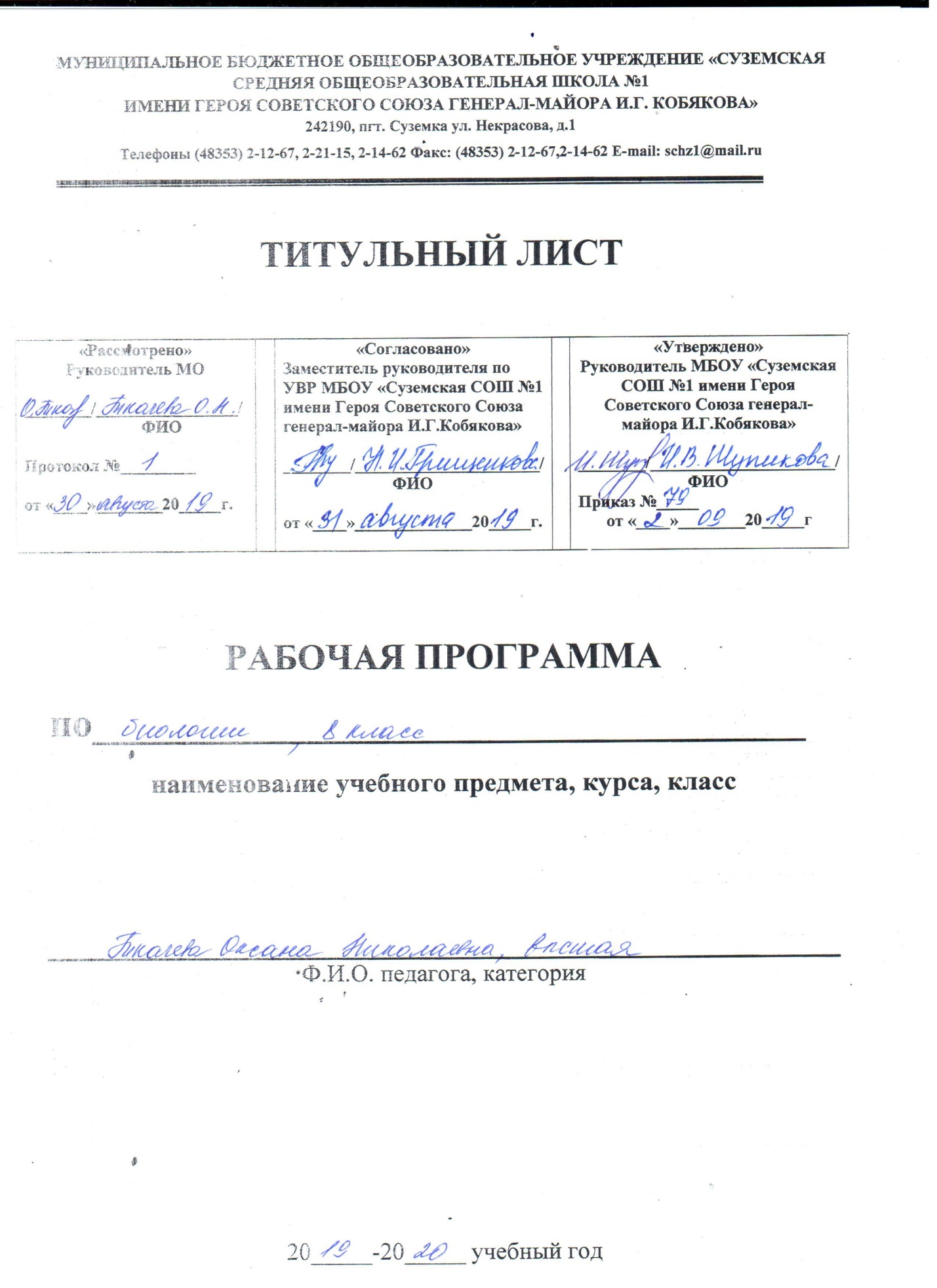 I. Планируемые результаты освоения учебного предметаЛичностные результаты:• воспитание российской гражданской идентичности: патриотизма, любви и уважения к Отечеству, чувства гордости за свою Родину; • формирование ответственного отношения к учению, готовности и способности обучающихся к саморазвитию и самообразованию на основе мотивации к обучению, с учётом устойчивых познавательных интересов; • знание основных принципов и правил отношения к живой природе,• сформированности познавательных интересов и мотивов, направленных на изучение живой природы;• эстетического отношения к живым объектам; • освоение социальных норм и правил поведения;• развитие сознания и компетентности в решении моральных проблем на основе личностного выбора;• формирование нравственных чувств и нравственного поведения, осознанного и ответственного отношения к собственным поступкам;• формирование коммуникативной компетентности в общении и сотрудничестве со сверстниками, в процессе образовательной, учебно-исследовательской, творческой и других видов деятельности; • формирование экологической куль туры на основе признания ценности жизни во всех её проявлениях и необходимости ответственного, бережного отношения к окружающей среде.Метапредметныерезультаты:регулятивные УУД: • умение самостоятельно определять цели своего обучения, ставить и формулировать для себя новые задачи в учёбе и познавательной деятельности;• умение самостоятельно планировать пути достижения целей, в том числе альтернативные, осознанно выбирать наиболее эффективные способы решения учебных и познавательных задач; • умение соотносить свои действия с планируемыми результатами, осуществлять контроль своей деятельности в процессе достижения результата, определять способы действий в рамках предложенных условий и требований, корректировать свои действия в соответствиис изменяющейся ситуацией; • владение основами самоконтроля, самооценки, принятия решений и осуществления осознанного выбора в учебной и познавательной деятельности; познавательные УУД:• овладение составляющими исследовательской и проектной деятельности, включая умения видеть проблему, ставить вопросы, выдвигать гипотезы, давать определения понятиям, классифицировать, наблюдать.проводить эксперименты, делать выводы и заключения, структурировать материал, объяснять, доказывать, защищать свои идеи; • умение работать с разными источниками биологической информации: находить биологическую информацию в различных источниках (тексте учебника научно-популярной литературе, биологических словарях и справочниках), анализировать и оценивать информацию; • умение создавать, применять и преобразовывать знаки и символы, модели и схемы для решения учебных и познавательных задач; • умение осознанно использовать речевые средства для дискуссии и аргументации своей позиции: сравнивать разные точки зрения, аргументировать и отстаивать свою точку зрения;• формирование и развитие компетентности в области использования, информационно-коммуникационных технологий (ИКТ-компетенции).коммуникативные УУД:• умение организовывать учебное сотрудничество и совместную деятельность с учителем и сверстниками, работать индивидуально и в группе: находить общее решение и разрешать конфликты на основе согласования позиций и учёта интересов, формулировать, аргументировать и отстаивать своё мнение.Предметные результаты: • усвоение системы научных знаний о живой природе и закономерностях её развития, для формирования современных представлений о естественнонаучной картине мира; • формирование первоначальных систематизированных представлений о биологических объектах, процессах, явлениях, закономерностях, об основных биологических теориях, об экосистемной организации жизни, о взаимосвязи живого и неживого в биосфере, о наследственности и изменчивости; овладение понятийным аппаратом биологии; • приобретение опыта использования методов биологической науки и проведения несложных биологических экспериментов для изучения живых организмов; • формирование основ экологической грамотности: способности оценивать последствия деятельности человека в природе, умение выбирать целевые и смысловые установки в своих действиях и поступках по отношению к живой природе; осознание необходимости действий по сохранению биоразнообразия и природных местообитаний, видов животных; • объяснение роли биологии в практической деятельности людей, роли человека в природе, родства общности происхождения растений и животных; • формирование представлений о значении биологических наук в решении локальных и глобальных экологических проблем;• ознакомление с приёмами выращивания и размножения домашних животных, ухода за ними. В результате освоения курса биологии 8  класса ученик научиться: • характеризовать особенности строения и процессов жизнедеятельности биологических объектов:- строение, функции клеток животных;- строение и жизнедеятельность (особенности питания, дыхания, передвижения веществ, выделения конечных продуктов жизнедеятельности, размножения, роста и развития) животного организма;- среды обитания организмов, экологические факторы;• применять методы биологической науки для изучения организмов: наблюдать- сезонные изменения в жизни животных;- результаты опытов по изучению жизнедеятельности живых организмов.• использовать составляющие исследовательской и проектной деятельности по изучению живых организмов и общих биологических закономерностей, свойственных живой природе, а именно:называть:- общие признаки живого организма; основные систематические категории, признаки царств живой природы, подцарств, типов и классов животных; причины и результаты эволюции животных.распознавать:- организмы животных; клетки, ткани, органы и системы органов животных; наиболее распространённые виды животных Брянской области; животных разных классов и типов.приводить примеры:- усложнения животных в процессе эволюции; природных сообществ; приспособленности животных к среде обитания; наиболее распространённых видов и пород животных.обосновывать:- взаимосвязь строения и функций органов и систем органов, организма и среды;- влияние деятельности человека на многообразие видов животных, на среду их обитания, последствия этой деятельности.сравнивать:- строение и функции клеток растений и животных; типы животных, классы хордовых, царства живой природы.делать выводы:- об усложнении животного мира в процессе эволюции, ориентироваться в системе познавательных ценностей: оценивать информацию о живых организмах, получаемую из разных источников; последствия деятельности человека в природе.Ученик получит возможность научиться: • соблюдать правила: - работы в кабинете биологии, с биологическими приборами и инструментами;- приготовления микропрепаратов и рассматривания их под микроскопом;- проведения простейших опытов изучения поведения животных;- бережного отношения к организмам, природным сообществам, поведения в природе;- здорового образа жизни человека, его личной и общественной гигиены.• использовать приёмы оказания первой помощи при укусах животных; работы с определителями растений; выращивания и размножения домашних животных; • выделять эстетические достоинства объектов живой природы; • осознанно соблюдать основные принципы и правила отношения к живой природе; • ориентироваться в системе моральных норм и ценностей по отношению к объектам живой природы (признание высокой ценности жизни во всех её проявлениях, экологическое сознание, эмоционально-ценностное отношение к объектам живой природы); • находить информацию о растениях и животных в научно-популярной литературе, биологических словарях и справочниках, анализировать, оценивать её и переводить из од ной фор мы в другую;• выбирать целевые и смысловые установки в своих действиях и поступках по отношению к живой природе.•выдвигать гипотезы о возможных последствиях деятельности человека в экосистемах и биосфере;• аргументировать свою точку зрения в ходе дискуссии по обсуждению глобальных экологических проблем.II.Содержание тем учебного предмета Тема 1. Общие сведения о мире животных. (5 часов)Зоология – наука о царстве Животные. Отличие животных от растений. Многообразие животных, их распространение. Дикие и домашние животные. Среды жизни и места обитания животных. Взаимосвязи животных в природе. Животные растительноядные, хищные, падалееды, паразиты. Место и роль животных в природных сообществах. Трофические связи в природных сообществах (цепи питания). Экологические ниши. Понятие о биоценозе, биогеоценозе и экосистемы. Зависимость жизни животных от человека. Негативное и заботливое отношение к животным. Охрана животного мира. Классификация животных. Основные систематические группы животных: царство, подцарство, тип, класс, отряд, семейство, род, вид, популяция. Значение классификации животных. Краткая история развития зоологии. Достижения современной зоологии.Тема 2. Строение тела животных. (2 часа)Животный организм как биосистема. Клетка как структурная единица организма.особенности животных клеток и тканей. Органы и системы органов организмов. Регуляция деятельности органов, систем органов и целостного организма.Тема 3. Подцарство Простейшие, или Одноклеточные. (5 часов)Общая характеристика простейших как одноклеточных организмов. Разнообразие простейших в природе. Разнообразие их представителей в водоемах, почвах и в кишечнике животных.Корненожки. Обыкновенная амеба как организм. Внешний вид и внутреннее строение (цитоплазма, ядро, вакуоли). Жизнедеятельность одноклеточных организмов: движение, питание, дыхание, выделение, размножение, инцистирование.Жгутиконосцы. Эвглена зеленая как простейшее, сочетающее черты животных и растений. Колониальные жгутиконосцы.Инфузории. Инфузория-туфелька как более сложное простейшее. Половой процесс. Ползающие и сидячие инфузории. Симбиотические инфузории крупных животных.Болезнетворные простейшие: дизентерийная амеба, малярийный паразит. Предупреждение заражения дизентирийной амебой. Районы распространения малярии. Борьба с малярией. Значение простейших в природе и жизни человека.Лабораторная работа. «Строение и передвижение инфузории-туфельки.»Тема 4. Подцарство Многоклеточные животные.Тип Кишечнополостные.(3 часа)Общая характеристика типа кишечнополостные. Пресноводная гидра. Внешний вид и поведение. Внутреннее строение. Двухслойность. Эктодерма и энтодерма. Разнообразие клеток. Питание гидры. Дыхание. Раздражимость. Размножение гидры. Регенерация. Значение в природе. Морские кишечнополостные. Их многообразие и значение. Коралловые полипы и медузы. Значение кишечнополостных в природе и жизни человека.Тема 5. Типы Плоские черви, Круглые черви иКольчатые черви. (6 часов)Разнообразие червей. Типы червей. Основные группы свободноживущих паразитических червей. Среда обитания червей.Плоские черви. Белая планария как представитель свободноживущих плоских червей. Внешний вид. Двусторонняя симметрия. Покровы. Мускулатура. Нервная система и органы чувств. Движение. Питание. Дыхание. Размножение. Регенерация.Свиной (либо бычий) цепень как представитель паразитических плоских червей. Особенности строения и приспособления к паразитизму. Цикл развития и смена хозяев.Круглые черви. Нематоды, аскариды, острицы как представители типа круглых червей. Их строение, жизнедеятельность и значение для человека и животных. Предохранение от заражения паразитическими червями человека и сельскохозяйственных животных. Понятие «паразитизм» и его биологический смысл. Взаимоотношения паразита и хозяина. Значение паразитических червей в природе и жизни человека.Кольчатые черви. Многообразие. Дождевой червь. Среда обитания. Внешнее и внутреннее строение. Понятие о тканях и органах. Движение. Пищеварение, кровообращение, выделение, дыхание. Размножение и развитие. Значение и место дождевых червей в биогеоценозах. Значение червей и их место в истории развития животного мираЛабораторная работа.Изучение внешнего строения дождевого червя, его передвижение.Изучение внутреннего строение дождевого червя Тема 6. Тип Моллюски. (5 часов)Общая характеристика типа. Разнообразие моллюсков. Особенности строения и поведения, связанные с образом жизни представителей разных классов. Роль раковины.Класс Брюхоногие моллюски. Большой прудовик (либо виноградная улитка) и голый слизень. Их среды обитания. Строение. Питание. Дыхание. Размножение и развитие. Роль в природе и практическое значение.Класс Двустворчатые моллюски. Беззубка (или перловица) и мидия. Их места обитания. Особенности строения. Передвижение. Питание. Дыхание. Размножение. Роль в биоценозах и практическое значение.Класс Головоногие моллюски. Осьминоги, кальмары и каракатицы. Особенности их строения. Передвижение. Питание. Поведение. Роль в биоценозе и практическое значение Лабораторная работа. Изучение и сравнение раковин пресноводных и морских  моллюсков.Тема 7. Тип Членистоногие. (7 часов)Общая характеристика типа. Сходство и различие членистоногих с кольчатыми червями.Класс Ракообразные. Общая характеристика класса. Речной рак. Места обитания и образ жизни. Особенности строения. Питание. Дыхание. Размножение. Многообразие ракообразных. Значение ракообразных в природе и жизни человека.Класс Паукообразные. Общая характеристика и многообразие паукообразных. Паук-крестовик (или любой другой паук). Внешнее строение. Места обитания, образ жизни и поведение. Строение паутины и ее роль. Значение пауков в биогеоценозах.Клещи. Места обитания, паразитический образ жизни. Особенности внешнего строения и поведения. Перенос клещами возбудителей болезней. Клещевой энцефалит. Меры защиты от клещей. Роль паукообразных в природе и их значение для человека.Класс Насекомые. Общая характеристика класса. Многообразие насекомых. Особенности строения насекомого (на примере майского жука или комнатной мухи, саранчи или другого крупного насекомого). Передвижение. Питание. Дыхание. Размножение и развитие насекомых. Типы развития. Важнейшие отряды насекомых с неполным превращением: Прямокрылые, Равнокрылые и Клопы. Важнейшие отряды насекомых с полным превращением: Бабочки, Стрекозы, Жесткокрылые (или Жуки), Двукрылые, Перепончатокрылые. Насекомые, наносящие вред лесным и сельскохозяйственным растениям. Одомашнивание насекомых на примере тутового и дубового шелкопрядов. Насекомые – переносчики заболеваний человека. Борьба с переносчиками заболеваний. Пчелы и муравьи – общественные насекомые. Особенности их жизни и организации семей. Поведение. Инстинкты. Значение пчел и других перепончатокрылых в природе и жизни человека. Растительноядные, хищные, падалееды, паразиты и сверхпаразиты среди представителей насекомых. Их биоценотическое и практическое значение. Биологический способ борьбы с насекомыми-вредителями. Охрана насекомыхЛабораторная работа. Внешнее строение насекомого.Тема 8. Тип Хордовые. Подтип Бесчерепные. (1 час)Ланцетник – представитель бесчерепных. Местообитание и особенности строения ланцетника. Практическое значение ланцетника.Подтип Черепные. Рыбы.(5 часов)Общая характеристика подтипа Черепные. Общая характеристика надкласса Рыбы. Класс Хрящевые рыбы. Класс Костные рыбы. Особенности строения на примере костистой рыбы. Внешнее строение. Части тела. Покровы. Роль плавников в движении рыб. Расположение и значение органов чувств. Внутреннее строение костной рыбы: опорно-двигательная, нервная, пищеварительная, дыхательная, кровеносная, половая и выделительная системы. Плавательный пузырь и его значение. Размножение и развитие рыб. Особенности поведения. Миграции рыб. Плодовитость и уход за потомством. Инстинкты и их проявления у рыб. Понятие о популяции. Хрящевые рыбы: акулы и скаты. Многообразие костистых рыб. Осетровые рыбы. Практическое значение осетровых рыб. Современное состояние промысла осетровых. Запасы осетровых рыб и меры по их восстановлению. Двоякодышащие рыбы. Кистеперые рыбы. Их значение в происхождении наземных позвоночных животных. Приспособления рыб к разным условиям обитания.Промысловое значение рыб. География рыбного промысла. Основные группы промысловых рыб: сельдеобразные, трескообразные, камбалообразные, карпообразные и другие (в зависимости от местных условий). Рациональное использование, охрана и воспроизводство рыбных ресурсов. Рыборазводные заводы и их значение. Прудовое хозяйство. Сазан и его одомашненная форма – карп. Другие виды рыб, используемые в прудовых хозяйствах. Акклиматизация рыб. Биологическое и хозяйственное обоснование акклиматизации. Аквариумное рыбоводство.Лабораторные работы.Внешнее строение и особенности передвижения рыб.Внутреннее строение рыбы.Класс Земноводные, или Амфибии.(5 часов)Общая характеристика класса. Внешнее и внутреннее строение лягушки. Земноводный образ жизни. Питание. Годовой цикл жизни земноводных. Зимовки. Размножение и развитие лягушки. Метаморфоз земноводных. Сходство личинок земноводных с рыбами. Многообразие земноводных. Хвостатые (тритоны, саламандры) и бесхвостые (лягушки, жабы, квакши, жерлянки) земноводные. Значение земноводных в природе и в жизни человека. Охрана земноводных. Вымершие земноводные. Происхождение земноводных. Класс Пресмыкающиеся, или Рептилии. (4 часа)Общая характеристика класса. Наземно-воздушная среда обитания. Особенности внешнего и внутреннего строения (на примере любого вида ящериц). Приспособление к жизни в наземно-воздушной среде. Питание и поведение. Годовой цикл жизни. Размножение и развитие. Змеи, ужи, гадюки (или другие представители в зависимости от местных условий). Сходство и различие змей и ящериц. Ядовитый аппарат змеи. Действие змеиного яда. Предохранение от укусов змеи и первая помощь при укусе ядовитой змеи. Значение змей в природе и в жизни человека. Другие группы пресмыкающихся: черепахи, крокодилы. Роль пресмыкающихся в природе и жизни человека. Охрана пресмыкающихся.Разнообразие древних пресмыкающихся. Причины их вымирания. Происхождение пресмыкающихся от древних земноводных. Класс Птицы. (7 часов)Общая характеристика класса. Среда обитания птиц. Особенности внешнего и внутреннего строения птиц. Приспособленность к полету. Интенсивность обмена веществ. Теплокровность. Усложнение нервной системы, органов чувств, поведения, покровов, внутреннего строения по сравнению с пресмыкающимися. Размножение и развитие. Забота о потомстве. Годовой жизненный цикл и сезонные явления. Перелеты птиц. Происхождение птиц от древних пресмыкающихся. Археоптерикс. Многообразие птиц. Страусовые (бескилевые) птицы. Пингвины. Килегрудые птицы. Распространение. Особенности строения и приспособления к условиям обитания. Образ жизни. Экологические группы птиц. Птицы лесов, водоемов и их побережий, открытых пространств. Растительноядные, насекомоядные, хищные и всеядные птицы. Охрана и привлечение птиц. Роль птиц в биогеоценозах и в жизни человека. Промысловые птицы, их рациональное использование и охранДомашние птицы. Происхождение и важнейшие породы домашних птиц, их использование человеком.Лабораторные работы.Внешнее строение птиц. Строение перьев.Строение скелета птиц.Класс Млекопитающие, или Звери. (9 часов)Общая характеристика класса. Места обитания млекопитающих. Особенности внешнего и внутреннего строения. Усложнение строения покровов, пищеварительной, дыхательной, кровеносной, выделительной и нервной систем, органов чувств, поведения по сравнению с пресмыкающимися. Размножение и развитие. Забота о потомстве. Годовой жизненный цикл и сезонные явления. Предки млекопитающих – древние пресмыкающиеся. Многообразие млекопитающих. Яйцекладущие. Сумчатые и плацентарные. Особенности биологии. Районы распространения и разнообразие. Важнейшие отряды плацентарных, особенности их биологии. Насекомоядные. Рукокрылые. Грызуны. Зайцеобразные.хищные (Псовые, Кошачьи, Куньи, Медвежьи). Ластоногие. Китообразные. Парнокопытные. Непарнокопытные. Хоботные. Приматы. Основные экологические группы млекопитающих: лесные, открытых пространств, водоемов и их побережий, почвенные. Домашние звери. Разнообразие пород и их использование человеком. Дикие предки домашних животных.Значение млекопитающих. Регулирование их численности в природе и в антропогенных ландшафтах. Промысел и промысловые звери. Акклиматизация и реакклиматизация зверей. Экологическая и экономическая целесообразность акклиматизации. Рациональное использование и охрана млекопитающихЛабораторная работа. Строение скелета млекопитающих.Тема 9. Развитие животного мира на Земле. (4 часа)Историческое развитие животного мира, доказательства. Основные этапы развития животного мира на Земле. Понятие об эволюции. Разнообразие животного мира как результат эволюции живой природы. Биологическое разнообразие как основа устойчивого развития природы и общества.Уровни организации живой материи. Охрана и рациональное использование животных. Роль человека и общества в сохранении многообразия животного мира на нашей планете.III. Тематическое планирование№ п/пТема раздела, урокаКоличество часовКоличество часовКоличество часов№ п/пТема раздела, урока1. Общие сведения о мире животных1. Общие сведения о мире животных5551Зоология — наука о   царстве животных1112Животные и окружающая среда1113Классификация животных. Основные систематические группы.  1114Влияние человека на животных. 1115Краткая история развития зоологии. Обобщение знаний по теме «Общие сведения о мире животных».1112. Строение тела животных 2. Строение тела животных 2226Клетка1117Ткани, органы и системы органов.1113. ПодцарствоПростейшие, или Одноклеточные 3. ПодцарствоПростейшие, или Одноклеточные 5558Общая характеристика простейших. Тип Саркодовые и жгутиконосцы. Саркодовые.1119Тип Саркодовые и жгутиконосцы. Жгутиконосцы11110Тип Инфузории. Лабораторная работа № 1.«Строение и передвижение инфузории-туфельки»11111Значение простейших11112Обобщение знаний по теме «ПодцарствоПростейшие, или Одноклеточные»1114. Тип Кишечнополостные4. Тип Кишечнополостные33313Общая характеристика многоклеточных животных.Тип Кишечнополостные. Строение и жизнедеятельность11114Разнообразие кишечнополостных11115Обобщение знаний по теме «Тип Кишечнополостные».1115.Типы Плоские черви, Круглые черви, Кольчатые черви5.Типы Плоские черви, Круглые черви, Кольчатые черви66616Тип Плоские черви11117Разнообразие плоских червей: сосальщики и цепни11118Тип Круглые черви11119Тип Кольчатые черви. Класс Многощетинковые черви.11120Тип Кольчатые черви. Класс Малощетинковые черви. Лабораторная работа № 2«Внешнее строение дождевого червя, его передвижение, раздражимость».Лабораторная работа № 3«Внутреннее строение дождевого червя»11121Обобщение знаний по теме «Типы Плоские черви, Круглые черви, Кольчатые черви.»1116. Тип Моллюски6. Тип Моллюски55522Общая характеристика моллюсков11123Класс Брюхоногие моллюски11124Класс Двухстворчатые моллюски. Лабораторная работа № 4«Внешнее строение раковин пресноводных и морских моллюсков»11125Класс Головоногие моллюски11126Обобщение знаний по теме «Тип Моллюски»1117.Тип Членистоногие 7.Тип Членистоногие 77727Общая характеристика типа Членистоногие. Класс Ракообразные11128Класс Паукообразные11129Класс Насекомые .Лабораторная работа № 5«Внешнее строение насекомого»11130Типы развития насекомых11131Общественные насекомые- пчелы и муравьи. Значение насекомых. Охрана насекомых.11132Насекомые - вредители культурных растений и переносчики заболеваний человека. Обобщение знаний по теме  «Тип Членистоногие»11133Итоговый контроль. Обобщение и систематизация знаний по темам 1–71118. Тип Хордовые: бесчерепные, рыбы 8. Тип Хордовые: бесчерепные, рыбы 634Бесчерепные11135Черепные, или позвоночные. Внешнее строение рыб.Лабораторная работа № 6«Внешнее строение и особенности передвижения рыбы»11136Внутреннее строение рыб.Лабораторная работа № 7«Внутреннее строение рыбы»11137Особенности размножения рыб11138Основные систематические группы рыб. Промысловые рыбы. Их использование и охрана.11139Обобщение знаний по теме « Тип Хордовые: бесчерепные, рыбы».1119. Класс Земноводные, или Амфибии 9. Класс Земноводные, или Амфибии 5540Общая характеристика класса.Среда обитания и строение тела земноводных11141Строение и функции внутренних органов земноводных11142Годовой жизненный цикл и происхождение земноводных11143Разнообразие  и значение земноводных11144Обобщение знаний по теме «Класс Земноводные, или Амфибии»11110. Класс Пресмыкающиеся, или Рептилии 10. Класс Пресмыкающиеся, или Рептилии 44445Общая характеристика класса.Внешнее строение и скелет пресмыкающихся11146Внутреннее строение и жизнедеятельность пресмыкающихся11147Разнообразие пресмыкающихся11148Значение и происхождение пресмыкающихся11111.Класс птицы 11.Класс птицы 77749Общая характеристика класса.Внешнее строение птиц.Лабора-торная работа № 8«Внешнее строение птицы. Строение перьев»11150Опорно-двигательная система птиц .Лабораторная работа № 9«Строение скелета птицы»11151Внутреннее строение птиц11152Размножение и развитие птиц. Годовой жизненный цикл и сезонные явления в жизни птиц11153Разнообразие птиц11154Значение и охрана птиц. Происхождение птиц.11155Обобщение знаний по теме: «Класс птицы».11112. Класс Млекопитающие, или Звери 12. Класс Млекопитающие, или Звери 9956Общая характеристика класса. Внешнее строение млекопитающих11157Внутреннее строение млекопитающих .Лабораторная работа № 10«Строение скелета млекопитающих»11158Размножение и развитие млекопитающих. Годовой жизненный цикл11159Происхождение и разнообразие млекопитающих11160Высшие, или плацентарные, звери: насекомоядные и рукокрылые, грызуны и зайцеобразные, хищные11161Высшие или плацентарные, звери: ластоногие и китообразные, парнокопытные и непарнокопытные, хоботные11162Высшие, ил плацентарные, звери: приматы11163Экологические группы млекопитающих. Значение млекопитающих для человека11164Обобщение знаний по теме: «Класс Млекопитающие, или Звери»11113.Развитие животного мира на Земле 13.Развитие животного мира на Земле 4465Доказательства эволюции животного мира. Учение Ч. Дарвина об эволюции11166Развитие животного мира на Земле11167Современный мир живых организмов11168Итоговая контрольная работа за курс 8 класса11169-70Резервное время 222